Protokoll zur ONLINE Fachschafts-Vollversammlungder Studienfachschaft Psychologieam 17.10.2022Sitzungsleitung: MalaikaProtokoll: KimAnwesend: Malaika, Franzi S., Marie, Franky, Annalena, Sophia, Ronja, Antonia, Celine, Rahel, Carlotta, Maura, NinaTagesordnung TOP 1 Begrüßung und Eröffnung der SitzungDie Sitzungsleitung begrüßt alle Anwesenden und erklärt damit die heutige Sitzung der Fachschafts-Vollversammlung um 18:06 Uhr für eröffnet.TOP 2 Feststellung der Anwesenden & Feststellung der BeschlussfähigkeitDie Sitzungsleitung bittet alle Anwesenden reihum ihre Namen für das Protokoll zu nennen. Es sind 14 stimmberechtigte Vertreter der Studienfachschaft Psychologie und 0 Gäste ohne Stimmrecht anwesend.Damit ist die Mindestzahl von 8 stimmberechtigten Vertretern aus der Studienfachschaft Psychologie erfüllt und die Fachschafts-Vollversammlung ist gemäß der Satzung beschlussfähig.TOP 3 Festlegung der TagesordnungDie Sitzungsleitung bittet alle Anwesenden um Beiträge zur Tagesordnung.Die Sitzungsleitung prüft, ob es anstehende Events oder ToDos im ewigen Kalender gibt. Die folgenden Punkte werden auf die Tagesordnung genommen:Top 4 Pumpkin PartyTop 5 PsychopathieTop 6 QSMTop 7 Wechslertreffen & NebenfächlerTop 8 FachschaftsschlüsselTop 9 FS-KellerTOP 4 Pumpkin PartyTOP 5 PsychopathieTOP 6 QSMTOP 7 Wechslertreffen & NebenfächlerTOP 8 FachschaftsschlüsselTOP 9 FS-KellerTOP 10 Masti KneipentourTOP 11 MastiwochenendeTOP 12 Flohmarkt-MailTOP 13 SchnuppersitzungTOP 14 MastitütenTOP 15 VernetzungTOP 16 PsychokinoTOP 17 MaskottchenTOP 18 StuRaTOP 16 FinanzenBeschluss: Geschenke für Helfende der Psychopathie [30 €]Posten: 560.0236 – DankesgeschenkeBegründung: Die Psycho-Party würde ohne viele Helfende nicht zustande kommen. Weil die Putzkräfte des Instituts extra nach der Party putzen und es immer viel Arbeit ist, auch nachdem wir schon viel gemacht haben, wollen wir den Putzkräften ein kleines Dankeschön hinterlassen. Wir wollen ihnen guten Kaffee hinterlassen. Abstimmung: einstimmig angenommenBeschluss: Geschenke für Helfende der Psychopathie [10 €]Posten: 560.0236 – DankesgeschenkeBegründung: Die Psycho-Party würde ohne viele Helfende nicht zustande kommen. Dieses Jahr sind wieder Dozierende DJ. So hilft Frau Prof. Sieverding dieses Semester aus. Weil es uns Arbeit erspart und den Studierenden eine Freude macht und die Dozentin das freiwillig macht, wollen wir ihr ein kleines Dankeschön im Wert von maximal 10 € überreichen.Abstimmung: einstimmig angenommenBeschluss: Geschenke für Helfende der Psychopathie [10 €]Posten: 560.0236 – DankesgeschenkeBegründung: Die Psycho-Party würde ohne viele Helfende nicht zustande kommen. Dieses Jahr sind wieder Dozierende DJ. So hilft Herr Prof. Rummel dieses Semester aus. Weil es uns Arbeit erspart und den Studierenden eine Freude macht und der Dozent das freiwillig macht, wollen wir ihm ein kleines Dankeschön im Wert von maximal 10 € überreichen.Abstimmung: einstimmig angenommenBeschluss: Geschenke für Helfende der Psychopathie [10 €]Posten: 560.0236 – DankesgeschenkeBegründung: Die Psycho-Party würde ohne viele Helfende nicht zustande kommen. Die Regelung am Institut sieht vor, dass ein Angestellter / eine Angestellte vom Institut anwesend sein muss und am Ende wieder abschließen. Bei der Psycho-Party übernimmt das dieses Jahr Kathrin Sadus. Weil sie das freiwillig macht, wollen wir ihr ein kleines Dankeschön im Wert von maximal 10 € überreichen.Abstimmung: einstimmig angenommenBeschluss: Verpflegung für Schnuppersitzung [100 €]Posten: 540.0236 – Bewirtungskosten und LebensmittelBegründung: Die Schnuppersitzung ist die erste Sitzung der Bachelor- und Mastererstis. Ziel dieser Sitzung ist es, neue Leute für die Fachschaft zu gewinnen. Deswegen soll während der Sitzung genug Austausch möglich sein. Weil wir 103 neue Bachelor- und 90 neue Masterstudierende haben, wird die Sitzung mindestens zwei Stunden dauern und ist von besonderer Bedeutung für die kommenden zwei Semester. Dabei gehen wir von einem hohen Ansturm aus. Das heißt, wir brauchen auch genug Verpflegung für die überlange Sitzung. Dazu sollen Getränke und Snacks gekauft werden, die dem genannten Ziel der Vernetzung und Anwerbung neuer Aktiver FSler bei der Schnuppersitzung dienen wird.Abstimmung: einstimmig angenommenBeschluss: Material für die Psychoparty [50 €]Posten: 721.0236 – Orientierungsveranstaltungen und dergleichenBegründung: Die Erstiparty soll den Studierenden, die ihr Studium beginnen, eine Möglichkeit geben, im Rahmen einer kleinen Feier ihren Studienbeginn mit ihrer ihren neuen Kommiliton*innen und ihren Dozent*innen zu feiern. Die Erstiparty dient dem Austausch zwischen den Studierenden und fördert auch den Austausch zwischen den Studierenden und der Fachschaft, sowie den Studierenden und den Dozent*innen. Für die Party müssen die Wände des Hintergebäudes abgeklebt und bestimmte Bereiche abgesperrt werden, wofür Klebeband notwendig ist. Dieses Material ermöglicht demnach erst die Psychoparty und erlaubt einen schnellen Abbau der Deko bzw. der Wandverkleidung zur Vorbereitung der Örtlichkeiten vor Studienbeginn am nächsten Tag.Abstimmung: einstimmig angenommenBeschluss: Kneipentour Master [100 €]Posten: 721.0236 – Orientierungsveranstaltungen und dergleichenBegründung: Für die Mastererstikneipentour wird noch einiges an Material gebraucht. Die Kneipentour ist das einzige soziale Event der Fachschacht für Mastererstis, von denen dreiviertel nicht schon aus Heidelberg kommen. Deswegen planen wir, möglichst für Teamwork zu suchen. Zur Gruppeneinteilung wollen wir bunte Brause besorgen. Zum Verteilen von Getränken, wollen wir ein paar mehr kleine Gläser besorgen. Die Gläser können auch für die Psycho-Party und spätere Veranstaltungen genutzt werden. Bis her wurden meist Einmalbecher verwendet. Für die Kneipentour selbst wollen wir noch einen kleinen Gewinn für die Gewinnergruppe besorgen.Abstimmung: einstimmig angenommenTOP 16 Bestimmung der Sitzungsleitung für die nächste FS-VollversammlungDa keine weiteren Tagesordnungspunkte vorliegen, erklärt die Sitzungsleitung die Fachschafts-Vollversammlung um19:44 Uhr für beendet.Die nächste Fachschafts-Sitzung wird am 24.10.2022 um 18:00 Uhr stattfinden.Sitzungsleitung: Ronja, HannahProtokoll: SophiaSchlüssel: RonjaOnline-Beauftragte/r: AnliegenHätte jemand Lust, die Pumpkin Party zu organisierenHätte jemand Lust, die Pumpkin Party zu organisieren- für die neuen Fachschaftler oder für alle Erstis?-> Fachschaftsintern: 9-> Enthaltungen: 5- brauchen einen Termin bis nächste Woche, damit wir ihn in der Schnuppersitzung bewerben können- - für die neuen Fachschaftler oder für alle Erstis?-> Fachschaftsintern: 9-> Enthaltungen: 5- brauchen einen Termin bis nächste Woche, damit wir ihn in der Schnuppersitzung bewerben können- Aufgaben & ZuständigeTermin festlegen und organisierenAntonia H. & CarlottaAnliegenWie ist der aktuelle Stand?Wie ist der aktuelle Stand?- Anwohner sind informiert- Alle Karten sind weg, 350 sind schon verkauft, 50 werden nachgedruckt, mehr geht nicht, weil sonst zu viele draußen stehen, was zu viel Lärm wäre- die übrigen Karten sind erstmal für HelferInnen- es werden noch 2 Leute für den Einlass gebraucht: Celine und Antonia H. erklären sich bereit- zu wenig Shotgläser: nehmen auch die Plastikgläser- Probleme mit DJ: Sieverding 10-11:30/12, Rummel: 12-02, von 9-10: FS-Playlist JEDER min. 1 LIED- Sieverding möchte Podest (Rummel jetzt auch): Paletten sind hinten, wird gucken, dass das irgendwie aufgebaut wird ;)- Handtuchrollenbeauftragte (2* Abends): Rahel- Abrechnung über Kellerposten: weitere Ausstattung:- Geschenke für Putzkräfte: dürfen nicht über den Geschenkeposten abrechnen- Anwohner sind informiert- Alle Karten sind weg, 350 sind schon verkauft, 50 werden nachgedruckt, mehr geht nicht, weil sonst zu viele draußen stehen, was zu viel Lärm wäre- die übrigen Karten sind erstmal für HelferInnen- es werden noch 2 Leute für den Einlass gebraucht: Celine und Antonia H. erklären sich bereit- zu wenig Shotgläser: nehmen auch die Plastikgläser- Probleme mit DJ: Sieverding 10-11:30/12, Rummel: 12-02, von 9-10: FS-Playlist JEDER min. 1 LIED- Sieverding möchte Podest (Rummel jetzt auch): Paletten sind hinten, wird gucken, dass das irgendwie aufgebaut wird ;)- Handtuchrollenbeauftragte (2* Abends): Rahel- Abrechnung über Kellerposten: weitere Ausstattung:- Geschenke für Putzkräfte: dürfen nicht über den Geschenkeposten abrechnenAufgaben & Zuständige-> Playlist auf Slack ergänzenALLE MINDESTENS EIN LIEDAnliegenWir haben evtl. noch QS-MittelWir haben evtl. noch QS-Mittel- Können wir Wasserspender am Institut anbringen?- Sofas im Keller- Umbau in der IB unterstützen: Arbeitsplätze- Tische im Innenhof, Lichterketten, Sonnenschutz- Frau Siebert ansprechen- Können wir Wasserspender am Institut anbringen?- Sofas im Keller- Umbau in der IB unterstützen: Arbeitsplätze- Tische im Innenhof, Lichterketten, Sonnenschutz- Frau Siebert ansprechenAufgaben & Zuständige-> wir brauchen jemanden, der sich kümmertSophia, NinaAnliegenWir wollen ein Wechslertreffen organisierenWir wollen ein Wechslertreffen organisieren- Wechsler und Nebenfächler einladen- Idee Wechsler zur Pumpkin Party einzuladen- am liebsten hätten wir auch ein Event für Nebenfächler- Wechsler und Nebenfächler einladen- Idee Wechsler zur Pumpkin Party einzuladen- am liebsten hätten wir auch ein Event für NebenfächlerAufgaben & ZuständigeMalaikaAnliegenWie kommen wir an SchlüsselWie kommen wir an Schlüssel- bis zur neuen Liste kann man keinen Schlüssel ausleihen, kann aber eine Mail von der FS-Mail verschicken- ansonsten endet die Leihfrist immer am Ende vom Semester- bis zur neuen Liste kann man keinen Schlüssel ausleihen, kann aber eine Mail von der FS-Mail verschicken- ansonsten endet die Leihfrist immer am Ende vom SemesterAufgaben & ZuständigeAnliegenFluchtweg muss frei bleibenFluchtweg muss frei bleiben- der Fluchtweg im Zwischengeschoss soll frei bleiben, damit man aus dem Fluchtweg noch fliehen kann- die Tüten, die im Weg stehen, können als Geschenke vergeben werden- FS T-Shirts können ausgeteilt werden- der Fluchtweg im Zwischengeschoss soll frei bleiben, damit man aus dem Fluchtweg noch fliehen kann- die Tüten, die im Weg stehen, können als Geschenke vergeben werden- FS T-Shirts können ausgeteilt werdenAufgaben & ZuständigeAnliegenGetränke und GeschenkeGetränke und Geschenke- es werden noch Preise fürs Gewinnerteam gebraucht- Freikarten für die Psychopathie als Geschenk?- Erstis bekamen Melonenschnaps und Shotgläser- Vorschlag: kleiner Melonenschnaps und Studentenküsse für Mastis- Getränk für Helfende: wir haben noch Jägermeister, können die Helfenden ein bisschen was dafür haben- es werden noch Preise fürs Gewinnerteam gebraucht- Freikarten für die Psychopathie als Geschenk?- Erstis bekamen Melonenschnaps und Shotgläser- Vorschlag: kleiner Melonenschnaps und Studentenküsse für Mastis- Getränk für Helfende: wir haben noch Jägermeister, können die Helfenden ein bisschen was dafür habenAufgaben & ZuständigeGeschenke raussuchenFranziAnliegenTermine wurden unter den Mastis verteiltTermine wurden unter den Mastis verteilt- 11.-13.11 und 02.-04.12: Verena, Franzi S., Marie, Celine hätten Lust- viel kann von den Bachelorerstis übernommen werden- WhatsApp Gruppe mit allen die Interesse haben, damit geschaut werden kann, wer es schafft- 11.-13.11 und 02.-04.12: Verena, Franzi S., Marie, Celine hätten Lust- viel kann von den Bachelorerstis übernommen werden- WhatsApp Gruppe mit allen die Interesse haben, damit geschaut werden kann, wer es schafftAufgaben & ZuständigeAnliegenMail, dass Flohmarkt stattfindet und man sich anmelden kannMail, dass Flohmarkt stattfindet und man sich anmelden kann- Kurzprotokoll- Psychotreff- inkl. Mail von Magdalena, wo man Stände anmelden kann- Social Media: Donnerstag nochmal Story- Kurzprotokoll- Psychotreff- inkl. Mail von Magdalena, wo man Stände anmelden kann- Social Media: Donnerstag nochmal StoryAufgaben & ZuständigeMarie, Malaika, KurzprotokollteamAnliegenNächste Woche kommen neue Erstis & MastisNächste Woche kommen neue Erstis & Mastis- Moderation Ronja & Hannah- Bald müssen auch Fotos gemacht werden fürs Poster- Maura kann es bis Ende Dezember machen- Hörsaal reservieren- Werbung: Kurzprotokoll & Social Media- Unterstützung v.a.: Mailteam, Psychokino und Seminarevaluation- Reste trinken- Erklärbär: Kim oder Franzi S.- Kennenlernspiel / Namensrunde:  Franzi schaut nach, was wir letzte Woche gemacht haben- Protokoll: Sophia mit eigenem Laptop- Black-Box soll sich vorstellen können- Verpflegung: Laurids- Moderation Ronja & Hannah- Bald müssen auch Fotos gemacht werden fürs Poster- Maura kann es bis Ende Dezember machen- Hörsaal reservieren- Werbung: Kurzprotokoll & Social Media- Unterstützung v.a.: Mailteam, Psychokino und Seminarevaluation- Reste trinken- Erklärbär: Kim oder Franzi S.- Kennenlernspiel / Namensrunde:  Franzi schaut nach, was wir letzte Woche gemacht haben- Protokoll: Sophia mit eigenem Laptop- Black-Box soll sich vorstellen können- Verpflegung: LauridsAufgaben & ZuständigeSitzung organisierenRonja, HannahAnliegenRest muss noch an Mastis verteilt werdenRest muss noch an Mastis verteilt werden- Um 3 kommen Malaika und Annalena- Mastis sind in B, C, A102, evtl. draußen- Um 3 kommen Malaika und Annalena- Mastis sind in B, C, A102, evtl. draußenAufgaben & ZuständigeAnliegenEvents mit SRH und TherapeutenEvents mit SRH und Therapeuten- Therapeuten-Gruppe hat FS angesprochen, weil sie Interesse an Vernetzungen haben, z.B. Weihnachtsfeier- mit SRH ist auch was geplant, vermutlich Running Dinner- Therapeuten-Gruppe hat FS angesprochen, weil sie Interesse an Vernetzungen haben, z.B. Weihnachtsfeier- mit SRH ist auch was geplant, vermutlich Running DinnerAufgaben & ZuständigeOrganisierenRonjaAnliegennoch nichts zustande gekommennoch nichts zustande gekommen- Frau Bipp kann erst nächstes Semester- Herr Kirsch hat ein FIlm vorgeschlagen und angeboten, was zu machen- Frau Pauen hat Systemsprenger vorgeschlagen- Malaika kann Arrival anleiten- Termin kann noch ein oder zwei Wochen verschoben werden- Feuerzangenbowle bei Steffi nachfragen- Frau Bipp kann erst nächstes Semester- Herr Kirsch hat ein FIlm vorgeschlagen und angeboten, was zu machen- Frau Pauen hat Systemsprenger vorgeschlagen- Malaika kann Arrival anleiten- Termin kann noch ein oder zwei Wochen verschoben werden- Feuerzangenbowle bei Steffi nachfragenAufgaben & ZuständigeLeute kontakierenPsychokinoteamAnliegen- wir bruachen Vergleichsangebote für PIPsy, dem Heidelbärchen in Heidelbeerfarben- wir bruachen Vergleichsangebote für PIPsy, dem Heidelbärchen in HeidelbeerfarbenAufgaben & ZuständigeAngebote raussuchenMarieAnliegenWir brauchen neue Leute für den StuRaWir brauchen neue Leute für den StuRa- Nächste Woche fragen- Nächste Woche fragenAufgaben & ZuständigeWer hat Lust? Damit nicht nur neue Leute im StuRa sindALLE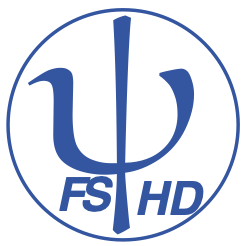 